1 of 17,191Welcome to www.devnetjobs.org! Start your job search right away.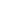 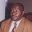 